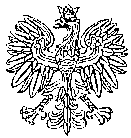 MINISTER ZDROWIA 				MINISTER EDUKACJI i NAUKIWarszawa, 1 grudnia 2021 r. Szanowni Państwo, Drodzy Rodzice i Opiekunowiew ostatnich dniach Europejska Agencja Leków (EMA) zarekomendowała szczepienia dzieci w wieku 5-11 lat przeciw COVID-19. Podstawą rekomendacji były szczegółowe wyniki badań klinicznych, które przedstawił producent szczepionki – konsorcjum Pfizer/Biontech. Są to udowodnione dane naukowe świadczące o skuteczności i bezpieczeństwie stosowania szczepionki wśród najmłodszych. Polska dzięki swojemu przedstawicielowi w Europejskiej Agencji Leków (jest nim prezes Urzędu Rejestracji Produktów Leczniczych) miała bieżący dostęp do wszelkich informacji, na bazie których podejmowane były decyzje o dopuszczeniu szczepień dzieci w grupie wiekowej 5-11 lat.Rekomendacja Europejskiej Agencji Leków uruchamia na terenie Unii Europejskiej dystrybucję szczepionek przeznaczonych dla dzieci. W Polsce spodziewamy się pierwszych dostaw już w połowie grudnia. Oznacza to, że jeszcze przed Świętami Bożego Narodzenia będziemy mogli rozpocząć szczepienia dzieci w wieku 5-11 lat. Chcemy do tego czasu przekazać Państwu – Rodzicom i Opiekunom – jak najwięcej sprawdzonych i rzetelnych informacji, które pomogą podjąć w pełni świadomą decyzjędotyczącą ewentualnego zaszczepienia swojego dziecka. Od początku epidemii w Polsce koronawirusem zakaziło się blisko 28,5 tys. dzieci w wieku od 0 do 10 lat i blisko 35 tys. dzieci i młodzieży między 11. a 20. rokiem życia. Tylko w ciągu dwóch tygodni listopada do szpitali z ciężkim przebiegiem choroby trafiło blisko 500 dzieci. Ich średni wiek to jedynie 6 lat. Jednocześnie szczepienie przeciw COVID-19 przyjęło dotychczas ponad 1,6 mln dzieci i młodzieży w wieku 12-17 lat. Niepożądane odczyny po szczepieniu wystąpiły jedynie u 0,02 proc. z nich i w przeważającymstopniu miały one łagodny przebieg. Dane te pokazują, że na 1,6 mln zaszczepionych dzieci jedynie 320 z nich doświadczyło łagodnych odczynów niepożądanych. To znacznie mniejsza grupa niż ta, która tylko w ciągu dwóch tygodni listopada trafiła z powodu COVID-19 do szpitala. W badaniu klinicznym prowadzonym przez konsorcjum Pfizer/Biontech wzięło udział blisko 2,3 tys. dzieci w 94 ośrodkach na świecie. Z przedstawionych efektów badań wynika, że w grupie szczepionych dzieci w wieku 5-11 lat wystąpiło tylko jedno cięższe działanie niepożądane. Była to gorączka w wysokości 39,7℃. Poza tym – podobnie jak w przypadku innych szczepień – pojawiły się ból w miejscu podania szczepionki, zaczerwienienie, zmęczenie czy ból głowy. Co istotne objawy te bardzo szybko i samoistnie ustępowały. Warto również zwrócić szczególną uwagę na skuteczność szczepionki u dzieci. Okazuje się, że jest ona wyższa niż u dorosłych i wynosi aż 90,7 proc.Szanowni Państwo, mamy nadzieję, że przekazane przez nas informacjepomogą świadomie zdecydować w sprawie szczepienia dzieci. Chcemy podkreślić, że szczepionki to nie tylko skuteczna ochrona, ale także szansa na kontynuowanie nauki stacjonarnej przez cały rok szkolny. Zaszczepiony uczeń czy przedszkolak nie trafia na 10-dniową kwarantannę, gdy w klasie lub grupie pojawia się przypadek zachorowania na COVID-19. Zachęcamy Państwa do kontaktu z pracownikami Ministerstwa Zdrowia i Głównego Inspektora Sanitarnego w przypadku dodatkowych pytań lub wątpliwości. Więcej informacji na temat szczepień przeciw COVID-19 można znaleźć także w mediach społecznościowych tych instytucji, na stronie internetowej https://www.gov.pl/web/szczepimysie, na profilu #SzczepimySię, a także pod numerem infolinii 989.	Z wyrazami szacunku 